1-а класс (внеурочная деятельность)ПредметТемаТемаСодержаниеСодержаниеКонтрольКонтроль«Занимательные вопросы русского языка и математики» Русский языкЗаглавная буква в именах, фамилиях, отчествах, кличках животных, названиях городовЗаглавная буква в именах, фамилиях, отчествах, кличках животных, названиях городовПодберите клички для животных.Корова…                   Коза….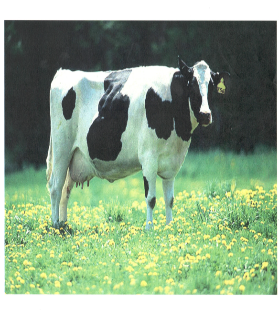 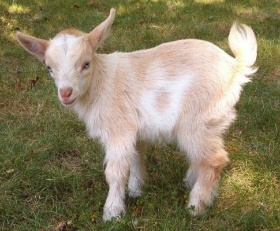 Собака….	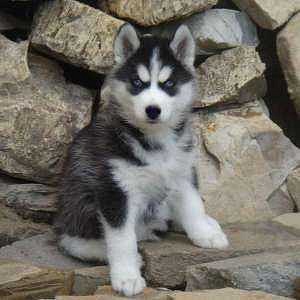                                 Кошка….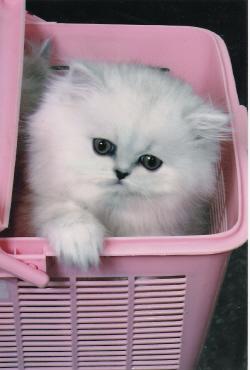 	Попугай…                                       	Хомяк…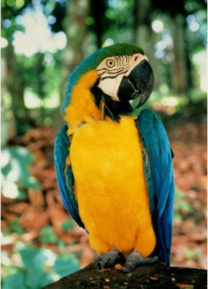 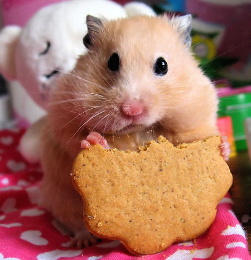 Подберите клички для животных.Корова…                   Коза….Собака….	                                Кошка….	Попугай…                                       	Хомяк…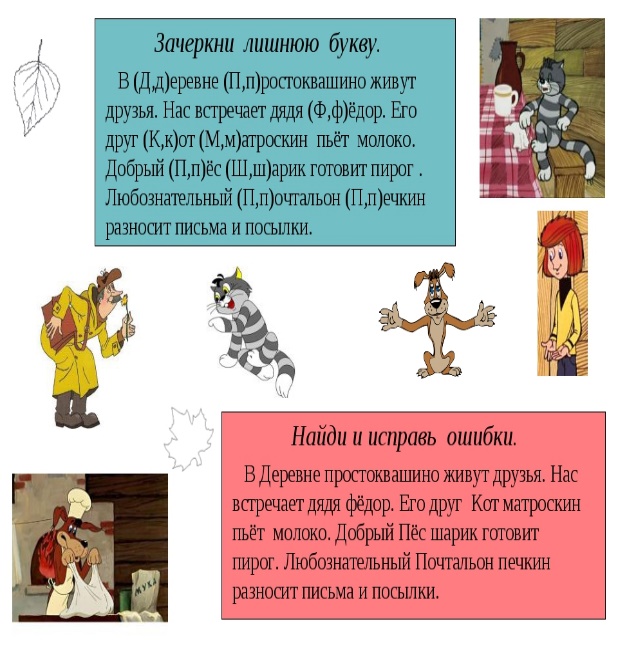 ПредметПредметТемаТемаСодержаниеСодержаниеКонтроль«Я- пешеход и пассажир»«Я- пешеход и пассажир»Ты пешеходТы пешеходОсобенности сигналов светофора и действия пешеходов в соответствии с ними. https://yandex.ru/video/preview/?filmId=15998292583428803323&parent-reqid=1586363453475685-250833642735179741000193-production-app-host-man-web-yp-239&patОсобенности сигналов светофора и действия пешеходов в соответствии с ними. https://yandex.ru/video/preview/?filmId=15998292583428803323&parent-reqid=1586363453475685-250833642735179741000193-production-app-host-man-web-yp-239&patПросмотреть фильм.